25 апреля 2024 года                                                                                № 60/302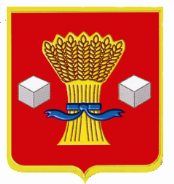 СВЕТЛОЯРСКАЯ РАЙОННАЯ ДУМА ВОЛГОГРАДСКОЙ ОБЛАСТИРЕШЕНИЕРуководствуясь Федеральным законом от  № 131-ФЗ «Об общих принципах организации местного самоуправления в Российской Федерации», пунктом 11 статьи 154 Федерального закона от  № 122-ФЗ «О внесении изменений в законодательные акты Российской Федерации и признании утратившими силу некоторых законодательных актов Российской Федерации в связи с принятием федеральных законов «О внесении изменений и дополнений в Федеральный закон «Об общих принципах организации законодательных (представительных) и исполнительных органов государственной власти субъектов Российской Федерации» и «Об общих принципах организации местного самоуправления в Российской Федерации», Постановлением Правительства РФ от  № 374 «О перечнях документов, необходимых для принятия решения о передаче имущества из федеральной собственности в собственность субъекта Российской Федерации или муниципальную собственность, из собственности субъекта Российской Федерации в федеральную собственность или муниципальную собственность, из муниципальной собственности в федеральную собственность или собственность субъекта Российской Федерации», Уставом Светлоярского муниципального района Волгоградской области, Положением о порядке управления и распоряжения имуществом, находящимся в муниципальной собственности Светлоярского муниципального района Волгоградской области, утвержденным решением Светлоярской районной Думы Волгоградской области от  № 37/278, на основании письма комитета строительства Волгоградской области от 09.04.2024 № 36-14-23/4079, Светлоярская районная Думар е ш и л а: Согласовать перечень имущества, принимаемого безвозмездно из собственности Волгоградской области в муниципальную собственность Светлоярского муниципального района Волгоградской области, согласно приложению.Настоящее решение вступает в силу с момента его подписания.ПЕРЕЧЕНЬимущества, принимаемого безвозмездно из собственности Волгоградской областив муниципальную собственность Светлоярского муниципального района Волгоградской областиПредседательСветлоярской районной Думы                                                          					                                  Н.И. ДумбраваО согласовании перечня имущества, принимаемого безвозмездно из собственности Волгоградской области в муниципальную собственность Светлоярского муниципального района Волгоградской области Принято  Светлоярской районной Думой 25.04.2024      Председатель Светлоярской районной Думы__________Н.И. Думбрава  Временно исполняющий обязанностиглавы Светлоярского муниципального района_________И.А. МокееваПриложение  к решению Светлоярской районной Думы Волгоградской областиот  25.04.2024.2024 № 60/302Полное наименование организацииАдрес места нахождения организации, ИНН организацииНаименование имуществаАдрес места нахождения имуществаИндивидуализирующиехарактеристики имуществаГосударственное казенное учреждение Волгоградской области "Управление капитального строительства"400066, г.Волгоград, ул.им.Скосырева, д.7,ИНН 3445127712квартираВолгоградская область, Светлоярский район, р.п. Светлый Яр, мкр.1-й, д. 35, кв.32                         общая площадь 36,2  кв. метра, кадастровый номер 34:26:090201:6359Государственное казенное учреждение Волгоградской области "Управление капитального строительства"400066, г.Волгоград, ул.им.Скосырева, д.7,ИНН 3445127712квартираВолгоградская область, Светлоярский район, р.п. Светлый Яр, пер.Колхозный. д. 22, кв. 13                         общая площадь 41,4  кв. метра, кадастровый номер 34:26:090201:8594